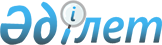 Об определении сроков предоставления заявки на включение в список получателей субсидий и оптимальных сроков сева по каждому виду субсидируемых приоритетных сельскохозяйственных культур по району Шал акына Северо-Казахстанской области в 2014 году
					
			Утративший силу
			
			
		
					Постановление акимата района Шал акына Северо-Казахстанской области от 29 апреля 2014 года N 81. Зарегистрировано Департаментом юстиции Северо-Казахстанской области 27 мая 2014 года N 2806     Сноска. Утратило силу постановлением акимата района Шал акына Северо-Казахстанской области от 02.07.2014 N 175.
      В соответствии с подпунктом 5) пункта 1 статьи 31 Закона Республики Казахстан от 23 января 2001 года «О местном государственном управлении и самоуправлении в Республике Казахстан», пунктом 12 Правил субсидирования из местных бюджетов на повышение урожайности и качества продукции растениеводства, утвержденных постановлением Правительства Республики Казахстан от 4 марта 2011 года № 221, акимат района Шал акына Северо-Казахстанской области ПОСТАНОВЛЯЕТ:
      1. Определить сроки предоставления заявки на включение в список получателей субсидии и оптимальные сроки сева по каждому виду субсидируемых приоритетных сельскохозяйственных культур по району Шал акына Северо-Казахстанской области в 2014 году согласно приложению.
      2. Контроль за исполнением данного постановления возложить на заместителя акима района Шал акына Северо-Казахстанской области Таласбаева Н.К.
      3. Настоящее постановление вводится в действие по истечении десяти календарных дней после дня его первого официального опубликования и распространяются на правоотношения, возникшие с 1 мая 2014 года.

 Сроки предоставления заявки на включение в список получателей субсидий и оптимальные сроки проведения сева по каждому виду субсидируемых приоритетных сельскохозяйственных культур в 2014 году по району Шал акына Северо-Казахстанской области (земледельческая зона – II степная, равнинная, колочностепная)
					© 2012. РГП на ПХВ «Институт законодательства и правовой информации Республики Казахстан» Министерства юстиции Республики Казахстан
				      Аким районаМ. ОмаровПриложение 
к постановлению 
акимата района Шал акына 
Северо-Казахстанской области
от 29 апреля 2014 года № 81 КультураСроки предоставления заявкиОптимальные сроки севаЯровая мягкая пшеница, среднеспелые сортадо 20 мая20 мая – 30 маяЯровая мягкая пшеница, среднепоздние сортадо 18 мая18 мая – 25 маяЯровая мягкая пшеница, среднеранние сорта до 28 мая28 мая - 5 июняЯровая твердая пшеницадо 20 мая20 мая – 25 маяЯчмень - раннеспелые сортадо 30 мая30 мая – 5 июняЯчмень – среднеспелые сортадо 25 мая25 мая - 3 июняОвесдо 25 мая25 мая – 30 маяГречиха до 20 мая20 мая – 27 маяПросо до 25 мая25 мая – 30 маяНутдо 13 мая13 мая – 18 маяГорохдо 20 мая20 мая – 27 маяСоядо 22 мая22 мая – 28 маяЧечевица до 23 мая23 мая – 30 маяРапс-посев по традиционному пару до 12 мая12 мая – 20 маяпо минимальному и нулевому парудо 20 мая20 мая – 28 маяЛен, горчица до 18 мая18 мая – 25 маяПодсолнечник на маслосеменадо 15 мая15 мая – 20 маяРыжик до 20 мая20 мая – 26 маяКартофельдо 15 мая15 мая – 30 маяМорковь до 10 мая10 мая - 20 маяЛук (семена)до 10 мая10 мая - 20 маяСвекладо 25 мая 25 мая - 5 июняОгурцыдо 16 мая16 мая - 5 июняРассада капустыдо 25 мая25 мая - 12 июняРассада томатовдо 28 мая28 мая - 12 июняКукуруза на силосдо 16 мая16 мая – 20 маяПодсолнечник на силосдо 18 мая18 мая - 24 маяОднолетние травы на зеленый корм (овес + горох, горох + овес + ячмень), сено (суданская трава, просо, могар, овес + вика)и сенаж (овес + ячмень + горох, овес + горох, просо + горох)до 5 июня5июня - 10 июняЗеленый конвейер: (однолетние травы)I срок (горох + овес)до 8 мая8 мая – 10маяII срок (овес + ячмень + горох + пшеница, суданская трава + горох, просо + горох)до 23 мая23мая – 25 маяIII срок (горох + овес + ячмень, суданская трава + горох, овес + горох)до 8 июня8 июня –10 июняIV срок (рапс, овес)до 8 июля8 июля –10 июляМноголетние травы: I срок (люцерна, донник, житняк, эспарцет, козлятник, кострец)до 5 мая5 мая – 15 маяII срок (люцерна, донник, житняк, эспарцет, козлятник, кострец)до 5 июля5 июля – 20 июляОзимая рожь (на зеленый корм)до 10 августа10 августа - 15 августа